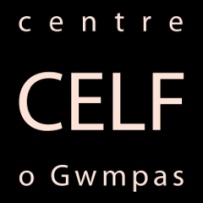 Enw'r Polisi Cyfle CyfartalAdroddiad o fwriad:Mae Celf o Gwmpas wedi ymrwymo i sicrhau cyfle cyfartal i bawb. Rydym yn rhannu gweledigaeth Cyngor Celfyddydau Cymru ar gyfer ‘Cymru greadigol lle mae’r celfyddydau yn ganolog i fywyd a llesiant y genedl, gan wneud ein sir yn lle cyffrous a bywiog i fyw, gweithio ac ymweld âhi. Golyga hyn cydnabod hawl ddiwylliannol ac anghenion creadigol pob unigolyn a chymuned ar draws Cymru.’Mae Celf o Gwmpas yn cydnabod y cyfrifoldebau cyfreithiol penodol sydd gan y sector cyhoeddus yng Nghymru i gefnogi a helpu i ddatblygu’r gwaith cydraddoldeb. Mae’r dyletswyddau cyffredinol sy’n rhan annatod a phwysig o’r mecanweithiau ar gyfer sicrhau bod nodau Deddf Cydraddoldeb 2010 yn cael eu cyflawni yn cynnwys rhoi sylw dyledus i’r angen i:1. ddileu gwahaniaethu anghyfreithlon, aflonyddu ac erledigaeth ac ymddygiad arall a waherddir gan y Ddeddf2. hyrwyddo cyfle cyfartal rhwng pobl sy'n rhannu nodwedd warchodedig berthnasol a'r rhai nad ydynt3. meithrin cysylltiadau da rhwng pobl sy'n rhannu nodwedd warchodedig a'r rhai nad ydynt.Mae Celf o Gwmpas yn bwriadu bodloni a rhagori ar y gofynion cyfreithiol hyn. Ein huchelgais yw bod yn sefydliad celfyddydol sy’n gosod safon uchel yn ei ymarfer gan gydnabod, gwerthfawrogi a dathlu amrywiaeth, chwalu rhwystrau a gweithio’n barhaus i wella ardaloedd lle mae data ac ystadegau’n dangos meysydd o wendidau.​Cyfrifoldebau:Cyfrifoldebau ymddiriedolwyr: Bwrdd Ymddiriedolwyr Celf o Gwmpas sydd â’r cyfrifoldeb cyffredinol a therfynol am weithredu, monitro ac adolygu’r polisi hwn.Cyfrifoldebau staff: Mae gan staff Celf o Gwmpas gyfrifoldeb i sicrhau eu bod yn ymwybodol o’r cyfrifoldebau cyfreithiol a nodir yn y datganiad o fwriad ac nid yn unig yn cydymffurfio â’r Ddeddf Cydraddoldeb wrth gyflawni eu gwaith ond hefyd yn gefnogol i greu diwylliant sefydliadol lle caiff amrywiaeth ei ddathlu. Mae hyn yn cynnwys cymryd rhan weithredol mewn gweithio ar yr amcanion a osodwyd yn y cynllun gweithredu.Er na fydd gwirfoddolwyr ac aelodau staff llawrydd yn gyfrifol am roi’r cynllun gweithredu ar waith, bydd gan bob aelod o staff y cyfrifoldeb o gydweithio i wneud Celf o Gwmpas yn sefydliad arweiniol, gan osod safonau uchel ar gyfer sefydliadau celfyddydol eraill yn lleol ac yn genedlaethol.Cyfrifoldebau mynychwyr gweithdai a phawb sy'n defnyddio adeiladau Celf o Gwmpas: Rhaid i bawb sy’n mynd i mewn i adeiladau Celf o Gwmpas neu’n cymryd rhan mewn gweithdai barchu eraill a helpu i ddileu gwahaniaethu anghyfreithlon, aflonyddu ac erledigaeth ac ymddygiad arall sy’n cael eu gwahardd gan y Ddeddf.Amcanion Cydraddoldeb Strategol Celf o Gwmpas1. Ymgysylltu, ymgynghori a hysbysu ag artistiaid a'r gymuned yr ydym yn anelu at ei chyrraedd ac wrth wneud hynny, herio a chwestiynu ein gwybodaeth a'n profiad2. Datblygu gweithlu sy'n adlewyrchu amrywiaeth Cymru.3. Gweithio i sicrhau cyfleoedd gyrfa teg a chyfartal, telerau ac amodau, DPP a chyflog i bawb sy'n gweithio i Celf o Gwmpas4. Cynyddu amrywiaeth y rhai sy'n ymgysylltu â'r celfyddydau mewn gweithdai a digwyddiadau.Trefniadau a gweithdrefnau:​ Gweler Cynllun Gweithredu Cydraddoldeb – atodiad 1Codi ymwybyddiaeth a hyfforddiant​Datganiad cyfle cyfartal (CC) a chyfrifoldebau i'w cynnwys yn y Llawlyfr Staff ac yn ystod hyfforddiant sefydluGwybodaeth CC i'w harddangos ym mynedfa Canolfan CelfGwybodaeth a chyfrifoldebau CC i'w cynnwys yng nghyfrifoldebau'r llogwyrMwy o adnoddau DPP CC a chyfleoedd i'w nodi, eu costio a'u darparu​Llofnodwyd:Cytunwyd yng nghyfarfod yr Ymddiriedolwyr 8fed Tachwedd 2021Dyddiad: 8fed Tachwedd 2021Llofnodwyd:Cytunwyd yng nghyfarfod yr Ymddiriedolwyr 8fed Tachwedd 2021Dyddiad adolygiad:Tachwedd 2022